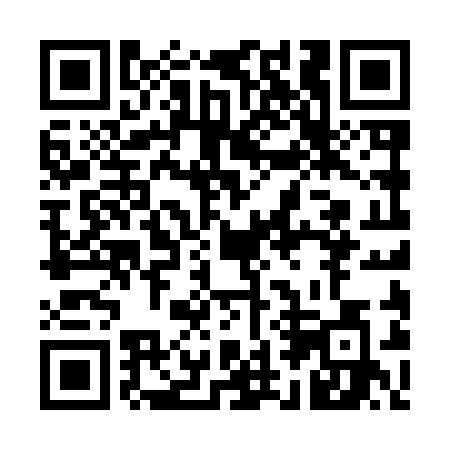 Ramadan times for Debinki, PolandMon 11 Mar 2024 - Wed 10 Apr 2024High Latitude Method: Angle Based RulePrayer Calculation Method: Muslim World LeagueAsar Calculation Method: HanafiPrayer times provided by https://www.salahtimes.comDateDayFajrSuhurSunriseDhuhrAsrIftarMaghribIsha11Mon4:064:066:0011:473:385:355:357:2312Tue4:034:035:5811:473:405:375:377:2513Wed4:014:015:5511:463:415:395:397:2714Thu3:583:585:5311:463:435:405:407:2815Fri3:553:555:5111:463:445:425:427:3016Sat3:533:535:4811:463:465:445:447:3217Sun3:503:505:4611:453:475:465:467:3418Mon3:483:485:4411:453:485:475:477:3719Tue3:453:455:4111:453:505:495:497:3920Wed3:423:425:3911:443:515:515:517:4121Thu3:403:405:3611:443:535:535:537:4322Fri3:373:375:3411:443:545:555:557:4523Sat3:343:345:3211:443:555:565:567:4724Sun3:313:315:2911:433:575:585:587:4925Mon3:293:295:2711:433:586:006:007:5126Tue3:263:265:2511:434:006:026:027:5327Wed3:233:235:2211:424:016:036:037:5628Thu3:203:205:2011:424:026:056:057:5829Fri3:173:175:1811:424:036:076:078:0030Sat3:143:145:1511:414:056:096:098:0231Sun4:114:116:1312:415:067:107:109:041Mon4:084:086:1112:415:077:127:129:072Tue4:054:056:0812:415:097:147:149:093Wed4:024:026:0612:405:107:167:169:114Thu3:593:596:0412:405:117:177:179:145Fri3:563:566:0112:405:127:197:199:166Sat3:533:535:5912:395:147:217:219:197Sun3:503:505:5712:395:157:237:239:218Mon3:473:475:5412:395:167:247:249:239Tue3:443:445:5212:395:177:267:269:2610Wed3:413:415:5012:385:197:287:289:28